2015.  6.  4.수	신	아주대학교 법학전문대학원참	조	실무수습 담당교수님 귀하제	목	사단법인 두루 2015학년도 법학전문대학원생 하계 실무수습 안내귀 법학전문대학원의 무궁한 발전을 기원합니다.저희 사단법인 두루가 법학전문대학원 1~2학년생을 대상으로 아래와 같이 2015년 하계 로스쿨 실무수습을 실시하고자 하오니, 귀 원의 우수한 학생들이 많이 참가할 수 있도록 협조하여 주시기를 부탁드립니다.사단법인 두루는 법무법인 지평이 설립한 공익법률단체로, 시민사회단체, 공익단체 등 NGO들과 긴밀한 협력관계를 구축하고, 변호사들의 공익활동 프로그램을 개발하여 공익법활동 및 사회공헌활동의 활성화에 기여하고자 합니다. 사단법인 두루는 예비 법률가들이 공익인권법 분야 경험을 통해 관련 분야의 이해를 넓힐 수 있도록 실무수습 프로그램을 마련하였습니다.- 아    래 -지원 자격 및 모집 인원공익인권활동 분야에 적극적인 의지가 있는 로스쿨 1~2학년모집 인원 :  5명 ~ 10명 이내실무수습 일시2015년 7월 6일(월) ~ 7월 24일(금)까지 (3주간)실무수습 프로그램사단법인 두루 소개공익법활동 참여(공익소송 기록 검토 및 서면 작성, 관련 리서치, 재판 방청 등)공익인권법 관련 강의공익단체 등 NGO와의 협력 및 교류기타 사회공헌활동 구체적인 일정과 프로그램은 참가 학생 대상으로 공지할 예정입니다.제출 서류 및 접수처지원 접수 : 2015년 6월 4일(목) ~ 6월 12일(금) 접수 : 첨부 양식으로 이메일 제출 : duroo@jipyong.com선발 결과 발표 : 6월 19일(금) 이내 문의 : 강정은 변호사(02-6200-1853)사단법인 두루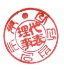 이사장	김  지  형[첨부 양식]두루 2015년 하계 로스쿨 실무수습 지원서기초사항자기소개서(지원동기, 관심분야 포함하여 작성 / A4 1장 이내)개인정보 수집ㆍ이용 동의서사단법인 두루는 귀하의 개인정보를 수집ㆍ이용함에 있어 「개인정보보호법」 또는 「정보통신망 이용촉진 및 정보보호 등에 관한 법률」에 따라 다음과 같은 사항을 알리고 동의를 받고자 하니 잘 살펴보시고 동의 여부를 표시하여 주시기 바랍니다.동의합니다. 동의인 성명                (날인 또는 서명)이름주소이메일전화번호(휴대전화번호)학교(학년)관심분야☐ 장애인권  ☐ 아동ㆍ청소년ㆍ교육인권  ☐ 사회적경제와 기업공익☐ 국제인권  ☐ 기타 공익법분야(               )가.	수집ㆍ이용 목적		지원자의 신원ㆍ학력ㆍ경력의 확인, 실무수습 여부의 결정 및 통지 등의 목적나.	수집하려는 개인정보의 항목		성명, 주소, 이메일, 전화번호(휴대전화번호), 학교, 학년 등 지원서류에 기재된 개인정보 일체다.	개인정보의 보유 및 이용 기간		위 수집ㆍ이용 목적 달성시 또는 귀하의 동의 철회시까지